VSEPR and Molecular ShapesIntroductionVSEPR (Valence Shell Electron Pair Repulsion) is an acronym for a theory that predicts the shape that different molecules will take based on the idea that high concentrations of electrons will repel each other and find a position that gets them the maximum distance possible from other electron concentrations.Areas of electron concentration can include covalent bonds or unbonded electron pairs.  Identify the areas of electron concentration in these examples.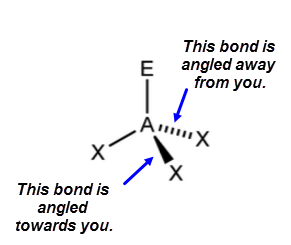 Geometric NotationAs molecules have three-dimensional shapes, two new notations 
must be used.  Solid black triangles show bonds angled towards the reader. 
Dashed lines show bonds angled away from the reader.PracticeDraw a geometrically-accurate Lewis dot structure for each of these compounds.   Identify the shape formed by each molecule.PF3HCNH2SCCl4CO2CH4CH2OFormulaLewis StructureAreas of Electron ConcentrationCO2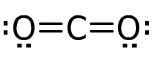 SO2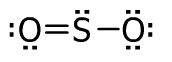 NO3-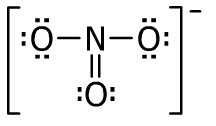 CH4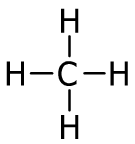 NH3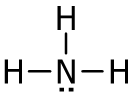 OH-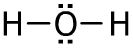 Lewis StructureAreas of Electron ConcentrationCentral Atom BondsPictureShapeBond Angle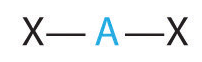 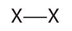 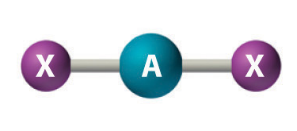 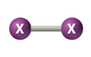 Linear180º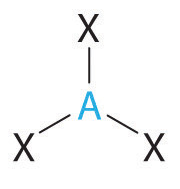 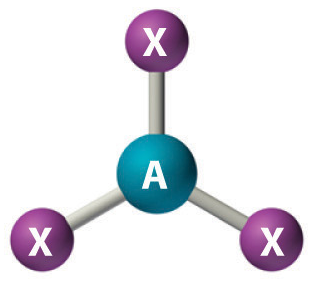 Trigonal Planar120º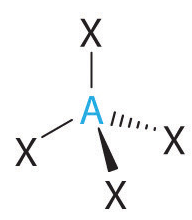 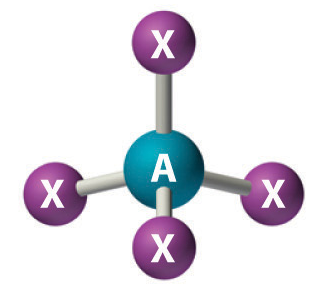 Tetrahedral109.5º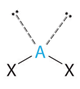 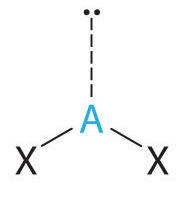 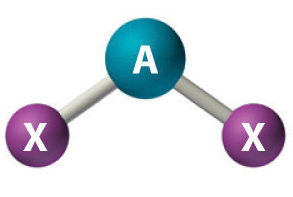 Bent109.5º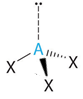 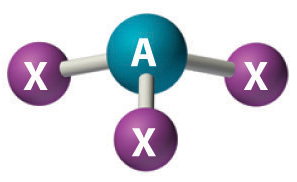 Trigonal Pyrimidal109.5º